Администрация Козловского муниципального округа Чувашской Республики постановляет:1. Внести в постановление администрации Козловского муниципального округа Чувашской Республики от  15.02.2023   № 94«Об утверждении Муниципальной программы Козловского муниципального округа Чувашской Республики «Развитие земельных и имущественных отношений» следующие изменения: 1.1) В паспорте Муниципальной программы Козловского муниципального округа Чувашской Республики «Развитие земельных и имущественных отношений» позицию «Объемы финансирования муниципальной программы с разбивкой по годам  реализации» изложить в следующей редакции:	1.2)Раздел III. Обоснование объема финансовых ресурсов, необходимых для реализации Муниципальной программы (с расшифровкой по источникам финансирования, по этапам и годам реализации Муниципальной программы) изложить в следующей редакции:Финансовое обеспечение реализации Муниципальной программы осуществляется за счет средств республиканского бюджета Чувашской Республики и бюджета Козловского муниципального округа.Общий объем финансирования мероприятий Муниципальной программы в 2023–2035 годах составляет 6622,4тыс. рублей, в том числе:в 2023 году – 717,8 тыс. рублей;в 2024 году – 1649,8тыс. рублей;в 2025 году –  0тыс. рублей;в 2026-2030 годах – 1890,8 тыс. рублей;в 2031-2035 годах – 2364,0 тыс. рублей;из них средства республиканского бюджета Чувашской Республики 514,8 тыс. рублей (22%), в том числе:в 2023 году – 0 тыс. рублей;в 2024 году – 514,8 тыс. рублей;в 2025 году – 0 тыс. рублей;в 2026 году – 0 тыс. рублей;в 2027 - 2030 годах – 0 тыс. рублей;в 2031 - 2035 годах – 0 тыс. рублей;бюджета Козловского муниципального округа – 6107,6 тыс.рублей  (78%), в том числе: в 2023 году – 717,8 тыс.  рублей;в 2024 году – 1135,0тыс. рублей;в 2025 году – 0,00 тыс.  рублей;в 2026-2030 годах – 1890,8 тыс. рублей;в 2031-2035 годах – 2364,0 тыс. рублей;Объемы финансирования муниципальной программы подлежат ежегодному уточнению, исходя из возможностей бюджета Козловскогомуниципального округа.Ресурсное обеспечение и прогнозная (справочная) оценка расходов за счет всех источников финансирования реализации муниципальной программы приведены в приложении № 2 к Муниципальной программе.1.4) приложение №2 к муниципальной программе Козловского муниципального округа Чувашской Республики«Развитие земельных и имущественных отношений»«Ресурсное обеспечениеи прогнозная (справочная) оценка расходов за счет всех источников финансирования реализации муниципальной программы Козловского муниципального округа Чувашской Республики «Развитие земельных и имущественных отношений»изложить в редакции согласно приложению 1 к настоящему постановлению;1.5)  в приложении №3 к муниципальной программе Козловского муниципального округа Чувашской Республики «Развитие земельных и имущественных отношений»«Подпрограмма «Управление муниципальным имуществом»муниципальной программы Козловского муниципального округа Чувашской Республики«Развитие земельных и имущественных отношений»:- в паспорте подпрограммы позицию «Объемы финансирования подрограммы с разбивкой по годам  реализации» изложить в следующей редакции:- Раздел IV. Обоснование объема финансовых ресурсов, необходимых для реализации подпрограммы (с расшифровкой по источникам финансирования, по этапам и годам ее реализации) изложить в следующей редакции:«Общий объем финансирования мероприятий подпрограммы в 2023–2035 годах составляет 6622,4тыс. рублей, в том числе:в 2023 году – 717,8 тыс. рублей;в 2024 году – 1649,8тыс. рублей;в 2025 году –  0тыс. рублей;в 2026-2030 годах – 1890,8 тыс. рублей;в 2031-2035 годах – 2364,0 тыс. рублей;Объемы финансирования подпрограммы подлежат ежегодному уточнению исходя из возможностей бюджета Козловского муниципального округа.Ресурсное обеспечение реализации подпрограммы за счет всех источников финансирования в 2023 - 2035 годах приведено в приложении к настоящей подпрограмме.».- приложение к подпрограмме «Управление муниципальным имуществом» муниципальной программы Козловского муниципального округа Чувашской Республики «Развитие земельных и имущественных отношений» изложить в редакции согласно приложению 2 к настоящему постановлению.Настоящее постановление подлежит опубликованию в периодическом печатном издании «Козловский вестник» и размещению на официальном сайте органа местного самоуправления Козловского муниципального округа в информационно-телекоммуникационной сети «Интернет».Настоящее постановление вступает в силу после официального опубликования. Глава Козловского муниципального округа Чувашской Республики                        		      А.Н. ЛюдковПриложение 1 к постановлению администрации Козловского муниципального округа Чувашской Республики от___.___.2024  №_____«Приложение №2к муниципальной программеКозловского муниципального округа Чувашской Республики«Развитие земельных и имущественных отношений»РЕСУРСНОЕ ОБЕСПЕЧЕНИЕ И ПРОГНОЗНАЯ (СПРАВОЧНАЯ) ОЦЕНКА РАСХОДОВза счет всех источников финансирования реализации муниципальной программы Козловского муниципального округа Чувашской Республики«Развитие земельных и имущественных отношений».».Приложение 2 к постановлению администрации Козловского муниципального округа Чувашской Республики от ___.___.2024  № _____«Приложение к подпрограмме «Управление муниципальным имуществом» муниципальнойпрограммы Козловского муниципального округа Чувашской Республики«Развитие земельных и имущественных отношений»Ресурсное обеспечениереализации подпрограммы «Управление муниципальным имуществом» муниципальной программыКозловского муниципального округа Чувашской Республики «Развитие земельных и имущественных отношений» за счет всех источников финансирования.».ЧĂваш РеспубликиКуславкка МУНИЦИПАЛЛĂОКРУГĔНАдминистрацийĔЙЫШĂНУ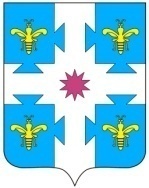 Чувашская республикаАДМИНИСТРАЦИЯКозловского муниципального округаПОСТАНОВЛЕНИЕ07.06.2024 № 589                         07.06.2024  № 589Куславкка хулиг. КозловкаО внесении изменений в постановление администрации Козловского муниципального округа Чувашской Республики от  15.02.2023   № 94«Об утверждении Муниципальной программы Козловского муниципального округа Чувашской Республики «Развитие земельных и имущественных отношений»«Объемы финансирования муниципальной программы с разбивкой по годам реализации-прогнозируемый объем финансирования мероприятий Муниципальной программы в 2023–2035 годах составляет 6622,4тыс. рублей, в том числе:в 2023 году – 717,8 тыс. рублей;в 2024 году – 1649,8тыс. рублей;в 2025 году –  0тыс. рублей;в 2026-2030 годах – 1890,8 тыс. рублей;в 2031-2035 годах – 2364,0 тыс. рублей;из них средства республиканского бюджета Чувашской Республики 514,8 тыс. рублей (22%), в том числе:в 2023 году – 0 тыс. рублей;в 2024 году – 514,8 тыс. рублей;в 2025 году – 0 тыс. рублей;в 2026 году – 0 тыс. рублей;в 2027 - 2030 годах – 0 тыс. рублей;в 2031 - 2035 годах – 0 тыс. рублей;бюджета Козловского муниципального округа – 6107,6 тыс.рублей  (78%), в том числе: в 2023 году – 717,8 тыс.  рублей;в 2024 году – 1135,0тыс. рублей;в 2025 году – 0,00 тыс.  рублей;в 2026-2030 годах – 1890,8 тыс. рублей;в 2031-2035 годах – 2364,0 тыс. рублей;Объемы финансирования Муниципальной программы подлежат ежегодному уточнению, исходя из возможностей бюджета Козловского муниципального округа Чувашской Республики«Объемы финансирования муниципальной подпрограммы с разбивкой по годам реализации-прогнозируемый объем финансирования мероприятий подпрограммысоставляет 6622,4тыс. рублей, в том числе:в 2023 году – 717,8 тыс. рублей;в 2024 году – 1649,8тыс. рублей;в 2025 году –  0тыс. рублей;в 2026-2030 годах – 1890,8 тыс. рублей;в 2031-2035 годах – 2364,0 тыс. рублей;из них средства республиканского бюджета Чувашской Республики 514,8 тыс. рублей (22%), в том числе:в 2023 году – 0 тыс. рублей;в 2024 году – 514,8 тыс. рублей;в 2025 году – 0 тыс. рублей;в 2026 году – 0 тыс. рублей;в 2027 - 2030 годах – 0 тыс. рублей;в 2031 - 2035 годах – 0 тыс. рублей;бюджета Козловского муниципального округа – 6107,6 тыс.рублей  (78%), в том числе: в 2023 году – 717,8 тыс.  рублей;в 2024 году – 1135,0тыс. рублей;в 2025 году – 0,00 тыс.  рублей;в 2026-2030 годах – 1890,8 тыс. рублей;в 2031-2035 годах – 2364,0 тыс. рублей;Объемы финансирования подпрограммы подлежат ежегодному уточнению, исходя из возможностей бюджета Козловского муниципального округа Чувашской Республики».СтатусНаименование муниципальной программы Козловского муниципального округа, подпрограммы муниципальной программы Козловского муниципального округа (программы, основного мероприятия)Код бюджетной классификацииКод бюджетной классификацииИсточники финансирования2023202420252026-20302031-2035СтатусНаименование муниципальной программы Козловского муниципального округа, подпрограммы муниципальной программы Козловского муниципального округа (программы, основного мероприятия)главный распорядитель бюджетных средствцелевая статья расходовИсточники финансирования2023202420252026-20302031-203512345678910Муниципальная программа Козловского муниципального округа«Развитие земельных и имущественных отношений»903А400000000Всего717,81649,801890,82364,0Муниципальная программа Козловского муниципального округа«Развитие земельных и имущественных отношений»903А400000000Республиканский бюджет ЧР0514,8000Муниципальная программа Козловского муниципального округа«Развитие земельных и имущественных отношений»903А400000000бюджет Козловского муниципального округа717,81135,00,001890,82364,0Подпрограмма«Управление муниципальным имуществом»903А410000000Всего717,81649,801890,82364,0Подпрограмма«Управление муниципальным имуществом»903А410000000Республиканский бюджет ЧР0514,8000Подпрограмма«Управление муниципальным имуществом»903А410000000бюджет Козловского муниципального округа717,81135,00,001890,82364,0Основное мероприятие 1Создание единой системы учета муниципального имущества Козловского муниципального округа903А410100000Всего0,00,00,00,00,0Основное мероприятие 1Создание единой системы учета муниципального имущества Козловского муниципального округа903А410100000Республиканский бюджет ЧР0,00,00,00,00,0Основное мероприятие 1Создание единой системы учета муниципального имущества Козловского муниципального округа903А410100000бюджет Козловского муниципального округаОсновное мероприятие 2Создание условий для максимального вовлечения в хозяйственный оборот муниципального имущества, в том числе земельных участков903А410200000Всего717,81649,801890,82364,0Основное мероприятие 2Создание условий для максимального вовлечения в хозяйственный оборот муниципального имущества, в том числе земельных участков903А410200000Республиканский бюджет ЧР0514,8000Основное мероприятие 2Создание условий для максимального вовлечения в хозяйственный оборот муниципального имущества, в том числе земельных участков903А410200000бюджет Козловского муниципального округа717,81135,00,001890,82364,0Подпрограмма«Формирование эффективного муниципального сектора экономики»903А420000000бюджет Козловского района0,00,00,00,00,0Основное мероприятие 1«Создание эффективной системы муниципального сектора экономики»бюджет Козловского муниципального округа0,00,00,00,00,0Основное мероприятие 2«Эффективное управление муниципальным имуществом»бюджет Козловского муниципального округа0,00,00,00,00,0СтатусНаименование муниципальной программы Козловского муниципального округа, подпрограммы муниципальной программы Козловского муниципального округа (программы, основного мероприятия)Код бюджетной классификацииКод бюджетной классификацииИсточники финансирования2023202420252026-20302031-2035СтатусНаименование муниципальной программы Козловского муниципального округа, подпрограммы муниципальной программы Козловского муниципального округа (программы, основного мероприятия)главный распорядитель бюджетных средствцелевая статья расходовИсточники финансирования2023202420252026-20302031-203512345678910Подпрограмма«Управление муниципальным имуществом»903А410000000Всего717,81649,801890,82364,0Подпрограмма«Управление муниципальным имуществом»903А410000000Республиканский бюджет ЧР0514,8000Подпрограмма«Управление муниципальным имуществом»903А410000000бюджет Козловского муниципального округа717,81135,00,001890,82364,0Основное мероприятие 1Создание единой системы учета муниципального имущества Козловского муниципального округа903А410100000Всего0,00,00,00,00,0Основное мероприятие 1Создание единой системы учета муниципального имущества Козловского муниципального округа903А410100000Республиканский бюджет ЧР0,00,00,00,00,0Основное мероприятие 1Создание единой системы учета муниципального имущества Козловского муниципального округа903А410100000бюджет Козловского муниципального округаОсновное мероприятие 2Создание условий для максимального вовлечения в хозяйственный оборот муниципального имущества, в том числе земельных участков903А410200000Всего717,81649,801890,82364,0Основное мероприятие 2Создание условий для максимального вовлечения в хозяйственный оборот муниципального имущества, в том числе земельных участков903А410200000Республиканский бюджет ЧР0514,8000Основное мероприятие 2Создание условий для максимального вовлечения в хозяйственный оборот муниципального имущества, в том числе земельных участков903А410200000бюджет Козловского муниципального округа717,81135,001890,82364,0Обеспечение реализации полномочий по техническому учету, технической инвентаризации и определению кадастровой стоимостиобъектов недвижимости, а также мониторингу и обработке данных рынка недвижимости903А410276120Всего0239,9000Обеспечение реализации полномочий по техническому учету, технической инвентаризации и определению кадастровой стоимостиобъектов недвижимости, а также мониторингу и обработке данных рынка недвижимости903А410276120Республиканский бюджет ЧР00000Обеспечение реализации полномочий по техническому учету, технической инвентаризации и определению кадастровой стоимостиобъектов недвижимости, а также мониторингу и обработке данных рынка недвижимости903А410276120бюджет Козловского муниципального округа0239,9000Проведение землеустроительных (кадастровых) работ по земельным участкам, находящимся в собственности муниципального образования, и внесение сведений в реестр недвижимости903А410277590Всего717,8800,001890,82364,0Проведение землеустроительных (кадастровых) работ по земельным участкам, находящимся в собственности муниципального образования, и внесение сведений в реестр недвижимости903А410277590Республиканский бюджет ЧР00000Проведение землеустроительных (кадастровых) работ по земельным участкам, находящимся в собственности муниципального образования, и внесение сведений в реестр недвижимости903А410277590бюджет Козловского муниципального округа717,8800,001890,82364,0Проведение комплексных кадастровых работ903А4102L5110Всего0609,9000Проведение комплексных кадастровых работ903А4102L5110Республиканский бюджет ЧР0514,7000Проведение комплексных кадастровых работ903А4102L5110бюджет Козловского муниципального округа095,2000Целевые индикаторыУровень актуализации реестра муниципального имущества Козловского муниципального округа, процентов(нарастающим итогом)Уровень актуализации реестра муниципального имущества Козловского муниципального округа, процентов(нарастающим итогом)Уровень актуализации реестра муниципального имущества Козловского муниципального округа, процентов(нарастающим итогом)Уровень актуализации реестра муниципального имущества Козловского муниципального округа, процентов(нарастающим итогом)98,0100,0100,0100,0100,0Целевые индикаторыДоля площади земельных участков, в отношении которых зарегистрировано право собственности Козловского муниципального округа, в общей площади земельных участков, подлежащих регистрации в муниципальную собственность Козловского муниципального округа, процентов (нарастающим итогом)Доля площади земельных участков, в отношении которых зарегистрировано право собственности Козловского муниципального округа, в общей площади земельных участков, подлежащих регистрации в муниципальную собственность Козловского муниципального округа, процентов (нарастающим итогом)Доля площади земельных участков, в отношении которых зарегистрировано право собственности Козловского муниципального округа, в общей площади земельных участков, подлежащих регистрации в муниципальную собственность Козловского муниципального округа, процентов (нарастающим итогом)Доля площади земельных участков, в отношении которых зарегистрировано право собственности Козловского муниципального округа, в общей площади земельных участков, подлежащих регистрации в муниципальную собственность Козловского муниципального округа, процентов (нарастающим итогом)100,0100,0100,0100,0100,0Целевые индикаторыУровень актуализации кадастровой стоимости объектов недвижимости, в том числе земельных участков, процентов (нарастающим итогом)Уровень актуализации кадастровой стоимости объектов недвижимости, в том числе земельных участков, процентов (нарастающим итогом)Уровень актуализации кадастровой стоимости объектов недвижимости, в том числе земельных участков, процентов (нарастающим итогом)Уровень актуализации кадастровой стоимости объектов недвижимости, в том числе земельных участков, процентов (нарастающим итогом)65,071,085,0100,0100,0